Transition University of St Andrews: Volunteer Task DescriptionPosition:	 	Intern photographer/videographerAims:		To record Transition activities, and those of the University’s Environment Team using photography and filmMain Tasks:	To create short films illustrating the work of transition for public use. Record events and activities by camera Time commitment:  2 hours per week (variable times)Times of day: 	0900h-1700hBase:		Transition University of St Andrews, Woodburn Place.Skills needs:Photography / VideoExperience of video and photography editingAttention to detailAbility to work in a teamBenefits to Volunteer:			1.  Work experience (See attached Skills Map)	2.  Communications experience		3.  Publishing experience	4.  A Transition University of St Andrews volunteer pack	5. Compatible with the Saltire Awards scheme for volunteers aged 12-25.For further information email transition@st-andrews.ac.uk or call 01334 464000.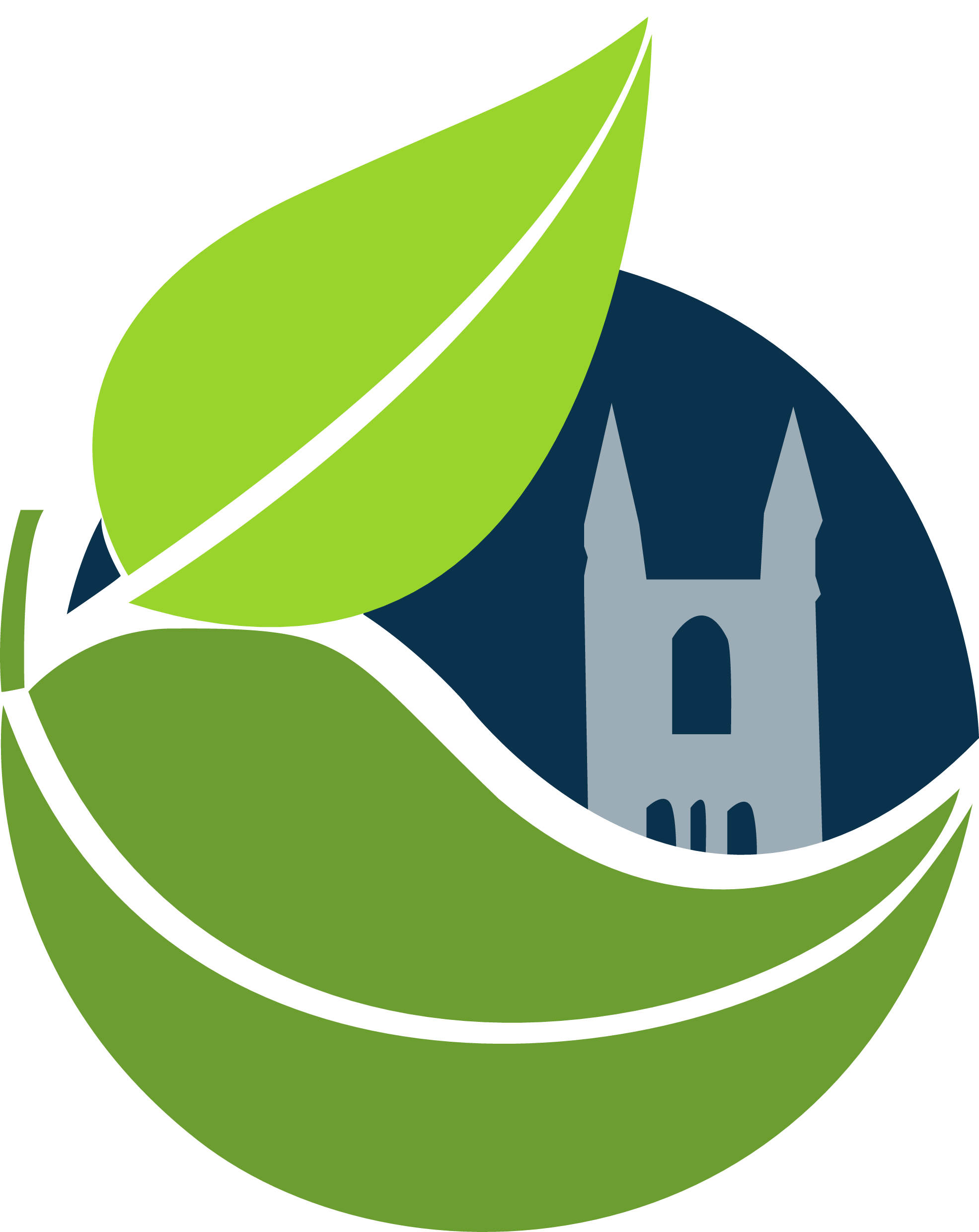 Transition University of St Andrews: Environmental Skills MapPosition:	Intern photographer/videographerAt Transition University of St Andrews we are keen to ensure that our volunteers receive maximum benefit for their time spent on assisting with our projects. As a consequence, we try to ensure our volunteer positions enhance the skill set of the participants. We have teamed up with The Institute of Environmental Management and Assessment and the Careers Centre to match our positions with the environmental skills set required for those wishing to work in the environment profession. The table below outlines which training opportunities we think this position offers. Transition University of St Andrews: Benefit to the OrganisationPosition:	Intern photographer/videographerAt Transition University of St Andrews we recognise that our volunteers like to know how they are contributing to the work of our organisation. Most of our volunteers will contribute to many aspects of Transition, however, we have identified this role as being particularly complementary with our Transition Together Projects. Through our Transition Together project we aim to provide a supportive community of likeminded people who are trying to achieve low-carbon lifestyles. This volunteer position will help us develop strong stories about Transition’s projects within the St Andrews Community and encourage people to get involved.We think that sharing stories through film and photographs is important for a number of reasons:It encourages other people to become involved in the work of TransitionIt highlights the work we do within the TownIt provides inspiration for other Transition University and Transition Town groupsIt helps provide a record of all our previous events. 	Sustainability Skills and Knowledge Set		Sustainability Skills and Knowledge Set		Sustainability Skills and Knowledge Set	Knowledge and UnderstandingUnderstand Environmental and Sustainability PrinciplesXKnowledge and UnderstandingUnderstand Environmental Policy IssuesKnowledge and UnderstandingAwareness of Environmental Management and Assessment ToolsKnowledge and UnderstandingAware of Environmental Legislation and Know How to Assess ComplianceKnowledge and UnderstandingAware of Key Business and Commercial ToolsXAnalytical ThinkingCollect Data and Undertake Analysis and EvaluationAnalytical ThinkingResearch and Plan Sustainable SolutionsCommunicationDetermine Effective Communication MethodsXCommunicationEngage with StakeholdersXSustainable PracticeSupport the Implementation of Environmental Management and/or Assessment ToolsSustainable PracticePropose Ways to Improve Environmental PerformanceSustainable PracticeAware of How a Changing Environment Creates Opportunities and Risks for OrganisationsXLeadership for ChangeSupport Change in An OrganisationXLeadership for ChangeEncourage Others to Improve SustainabilityX